АДМИНИСТРАЦИЯ КРАСНОСЕЛЬКУПСКОГО РАЙОНАПОСТАНОВЛЕНИЕ«30» ноября 2023 г. 						      		         № 428-Пс. КрасноселькупО внесении изменений в Административный регламент по предоставлению муниципальной услуги«Выдача градостроительного плана земельного участка» на территории муниципального округа Красноселькупский район Ямало-Ненецкого автономного округаВ соответствии с Градостроительным Кодексом Российской Федерации, Федеральным законом от 27.07.2010 № 210-ФЗ «Об организации предоставления муниципальных услуг», распоряжением Администрации Красноселькупского района от 04.04.2022 № 159-Р «О Порядке разработки и утверждения административных регламентов предоставления муниципальных услуг», руководствуясь Уставом муниципального округа Красноселькупский район Ямало-Ненецкого автономного округа, Администрация Красноселькупского района постановляет:1. Утвердить прилагаемые изменения, которые вносятся в Административный регламент по предоставлению муниципальной услуги «Выдача градостроительного плана земельного участка» на территории муниципального округа Красноселькупский район Ямало-Ненецкого автономного округа, утвержденный постановлением Администрации Красноселькупского района от 17.07.2023 № 242-П.2. Опубликовать настоящее постановление в газете «Северный край» и разместить на официальном сайте муниципального округа Красноселькупский район Ямало-Ненецкого автономного округа.3. Настоящее постановление вступает в силу со дня его официального опубликования.Первый заместительГлавы АдминистрацииКрасноселькупского района                                                       М.М. ИмановПриложениеУТВЕРЖДЕНЫпостановлением Администрации Красноселькупского районаот «30» ноября 2023 года № 428-ПИЗМЕНЕНИЯ,которые вносятся в Административный регламент по предоставлению муниципальной услуги «Выдача градостроительного плана земельного участка» на территории муниципального округа Красноселькупский район Ямало-Ненецкого автономного округа, утвержденный постановлением Администрации Красноселькупского района от 17.07.2023 № 242-П1. Подпункт 2 пункта 2.6 изложить в следующей редакции:«2) выдается заявителю в многофункциональном центре либо направляется заявителю посредством почтового отправления в соответствии с выбранным заявителем способом получения результата предоставления услуги. Результат предоставления услуги (его копия или сведения, содержащиеся в нем), предусмотренный подпунктом 1 пункта 2.3 настоящего Административного регламента, в течение пяти рабочих дней со дня его направления заявителю подлежит направлению (в том числе с использованием СМЭВ) в уполномоченные на размещение в государственных информационных системах обеспечения градостроительной деятельности органы государственной власти субъектов Российской Федерации, органы местного самоуправления городских округов, органы местного самоуправления муниципальных районов.».2. Подпункт 2 пункта 2.9 изложить в следующей редакции:«2) документ, удостоверяющий личность заявителя или представителя заявителя, в случае представления заявления о выдаче градостроительного плана земельного участка заявления об исправлении допущенных опечаток и ошибок, заявления о выдаче дубликата и прилагаемых к ним документов через многофункциональный центр. В случае представления документов в электронной форме посредством Единого портала, регионального портала в соответствии с подпунктом 1 пункта 2.11 настоящего Административного регламента представление указанного документа не требуется;».3. Раздел «Стандарт предоставления муниципальной услуги» дополнить пунктом 2.9.1-1 в следующей редакции:«2.9.1-1. Заявителями при оформлении заявления о предоставлении муниципальной услуги, вне зависимости от способа подачи такого заявления, может быть выбран канал взаимодействия с Уполномоченным органом для получения результата муниципальной услуги: Единый портал; МФЦ; иные способы (заказное письмо, электронная почта).Уведомления о ходе предоставления муниципальной услуги направляются на Единый портал.».4. Подпункт 2 пункта 2.11 изложить в следующей редакции:«2)  через многофункциональный центр в соответствии с соглашением о взаимодействии между многофункциональным центром и уполномоченным органом, заключенным в соответствии с постановлением Правительства Российской Федерации от 27 сентября 2011 года № 797 «О взаимодействии между многофункциональными центрами предоставления государственных и муниципальных услуг и федеральными10 органами исполнительной власти, органами государственных внебюджетных фондов, органами государственной власти субъектов Российской Федерации, органами местного самоуправления» (Собрание законодательства Российской Федерации, 2011,№ 40, ст. 5559; 2022, № 39, ст. 6636), либо посредством почтового отправления с уведомлением о вручении.».5. Пункт 2.15 изложить в следующей редакции:«2.15. В случае отказа в приеме документов у заявителя или в предоставлении заявителю муниципальной услуги Уполномоченный орган обязан уведомлять заявителя о причинах, послуживших основанием таких отказов, с разъяснениями в понятной и доступной для заявителя форме.».6. Пункт 2.22 изложить в следующей редакции:«2.33. Показатели доступности и качества муниципальной услуги являются:».7. Раздел «Стандарт предоставления муниципальной услуги» дополнить пунктами 2.25, 2.26 в следующей редакции:«2.25. Заявителями вне зависимости от канала взаимодействия при обращении за предоставлением муниципальной услуги обеспечивается возможность предоставления обратной связи о предоставлении муниципальной услуги посредством:1) Единого портала (при условии, если заявление за предоставлением муниципальной услуги подавалось с помощью Единого портала);2) обращения по номеру телефона: 8(34932)2-16-65;3) обращения по адресу электронной почты: official@krasnoselkupsky.yanao.ru.Уполномоченный орган обязан рассмотреть такие замечания и/или предложения, полученные в рамках обратной связи, и  уведомить заявителя о результатах их рассмотрения в срок, не позднее 30 дней с даты обращения заявителя. Замечания и/или предложения поступившие от заявителя посредством Единого портала подлежат рассмотрению Уполномоченным органом в случае оценки заявителем представленной ему муниципальной услуге ниже 3 баллов и при наличии комментария к такой оценке, содержащего замечание и/или предложения.2.26. Уполномоченным органом не реже одного раза в пять лет проводится оптимизация процесса предоставления муниципальной услуги путем проведения анализа клиентского пути, актуализации клиентских сегментов и их типовых потребностей и применения предложений заявителей, поступающих по каналам обратной связи. В случаях, если за указанный пятилетний период обращения за предоставлением муниципальной услуги в Уполномоченный орган не поступали оптимизация процесса не проводится.».8. Пункт 3.7 изложить в следующей редакции:«3.7. Предоставление муниципальной услуги по экстерриториальному принципу осуществляется в части обеспечения возможности подачи заявлений и получения результата предоставления муниципальной услуги посредством ЕПГУ, регионального портала и портала ФИАС.Заявитель вправе обратиться с заявлением о предоставлении муниципальной услуги в многофункциональный центр на территории автономного округа независимо от места жительства заявителя.».9. Пункт 3.29 изложить в следующей редакции:«3.29. При подаче заявления о выдаче градостроительного плана и документов, предусмотренных подпунктами 2 - 4 пункта 2.9, пунктом 2.10 настоящего Административного регламента, посредством почтового отправления решение об отказе в выдаче градостроительного плана земельного участка направляется заявителю посредством почтового отправления, если в заявлении о выдаче градостроительного плана не был указан иной способ.».10. Пункт 3.36 изложить в следующей редакции:«3.36. При подаче заявления о выдаче градостроительного плана и документов, предусмотренных подпунктами 2 - 4 пункта 2.9, пунктом 2.10настоящего Административного регламента посредством почтового отправления градостроительный план земельного участка  направляется заявителю посредством почтового отправления, если в заявлении о выдаче градостроительного плана не был указан иной способ.».11. Пункт 3.39.1 изложить в следующей редакции:«3.39.1. Предоставление муниципальной услуги по экстерриториальному принципу осуществляется в части обеспечения возможности подачи заявлений и получения результата предоставления муниципальной услуги посредством ЕПГУ, регионального портала и портала ФИАС.Заявитель вправе обратиться с заявлением о предоставлении муниципальной услуги в многофункциональный центр на территории автономного округа независимо от места жительства заявителя.».12. Пункт 3.47 изложить в следующей редакции:«3.47. Предоставление муниципальной услуги по экстерриториальному принципу осуществляется в части обеспечения возможности подачи заявлений и получения результата предоставления муниципальной услуги посредством ЕПГУ, регионального портала и портала ФИАС.Заявитель вправе обратиться с заявлением о предоставлении муниципальной услуги в многофункциональный центр на территории автономного округа независимо от места жительства заявителя.».13. Пункт 3.62 изложить в следующей редакции:«3.62. При подаче заявления о выдаче дубликата посредством почтового отправления решение об отказе в выдаче дубликата градостроительного плана земельного участка соответственно направляется заявителю посредством почтового отправления, если в заявлении о выдаче дубликата не был указан иной способ.».14. Пункт 3.69 изложить в следующей редакции:«3.69. При подаче заявления о выдаче дубликата посредством почтового отправления дубликат направляется заявителю посредством почтового отправления, если в заявлении о выдаче дубликата не был указан иной способ.».15. Пункт 3.72.1 изложить в следующей редакции:«3.72.1. Предоставление муниципальной услуги по экстерриториальному принципу осуществляется в части обеспечения возможности подачи заявлений и получения результата предоставления муниципальной услуги посредством ЕПГУ, регионального портала и портала ФИАС.Заявитель вправе обратиться с заявлением о предоставлении муниципальной услуги в многофункциональный центр на территории автономного округа независимо от места жительства заявителя.».16. Пункт 3.79 изложить в следующей редакции:«3.79. Предоставление муниципальной услуги по экстерриториальному принципу осуществляется в части обеспечения возможности подачи заявлений и получения результата предоставления муниципальной услуги посредством ЕПГУ, регионального портала и портала ФИАС.Заявитель вправе обратиться с заявлением о предоставлении муниципальной услуги в многофункциональный центр на территории автономного округа независимо от места жительства заявителя.».17. Пункт 3.95 изложить в следующей редакции:При подаче заявления об исправлении допущенных опечаток и ошибок посредством почтового отправления решение об отказе в предоставлении муниципальной услуги направляется заявителю посредством почтового отправления, если в заявлении об исправлении допущенных опечаток и ошибок не был указан иной способ.».18. Пункт 3.102 изложить в следующей редакции:«3.102. При подаче заявления об исправлении допущенных опечаток и ошибок посредством почтового отправления, градостроительный план земельного участка с исправленными опечатками и ошибками направляется заявителю посредством почтового отправления, если в заявлении об исправлении допущенных опечаток и ошибок не был указан иной способ.».19.  Пункт 3.106 изложить в следующей редакции:«3.106. Предоставление муниципальной услуги по экстерриториальному принципу осуществляется в части обеспечения возможности подачи заявлений и получения результата предоставления муниципальной услуги посредством ЕПГУ, регионального портала и портала ФИАС.Заявитель вправе обратиться с заявлением о предоставлении муниципальной услуги в многофункциональный центр на территории автономного округа независимо от места жительства заявителя.».20. Приложение № 2  изложить в следующей редакции:«Приложение № 2к Административному регламентупо предоставлению 	муниципальной 	услуги «Выдача 	градостроительного 	плана 	земельного участка» на 	территории муниципального округа 	Красноселькупский район Ямало-	Ненецкого автономного округаЗАЯВЛЕНИЕ о выдаче градостроительного плана земельного участка«__» __________ 20___ г._____________________________________________________________Прошу выдать градостроительный план земельного участка.Приложение: __________________________________________________________Номер телефона и адрес электронной почты для связи: __________________________________________________________Результат предоставления услуги прошу:».№ 
п/пНаименование показателя доступности и качества муниципальной услугиЕдиница 
измеренияНормативное
значение12341.	Показатели результативности оказания муниципальной услуги1.	Показатели результативности оказания муниципальной услуги1.	Показатели результативности оказания муниципальной услуги1.	Показатели результативности оказания муниципальной услуги1.1.Доля заявителей, получивших муниципальную услугу без нарушения установленного срока предоставления муниципальной услуги, от общего количества заявителей%1002.	Показатели, характеризующие информационную доступность муниципальной услуги2.	Показатели, характеризующие информационную доступность муниципальной услуги2.	Показатели, характеризующие информационную доступность муниципальной услуги2.	Показатели, характеризующие информационную доступность муниципальной услуги2.1.Наличие полной и достоверной, доступной для заявителя информации о содержании муниципальной услуги, способах, порядке и условиях ее получения на официальном сайте Уполномоченного органа, а также на Едином портале и (или) Региональном порталеда/нетда3.	Показатели, характеризующие качество обслуживания и безопасность3.	Показатели, характеризующие качество обслуживания и безопасность3.	Показатели, характеризующие качество обслуживания и безопасность3.	Показатели, характеризующие качество обслуживания и безопасность3.1.Количество обоснованных жалоб на действия (бездействие) и решения должностных лиц, участвующих в предоставлении муниципальной услуги, от общего количества поступивших жалобед.03.2.Транспортная доступность к местам предоставления муниципальной услугида/нетда3.3.Наличие помещения, оборудования и оснащения, отвечающих требованиям настоящего регламента (места ожидания, места для заполнения заявителями документов, места общего пользования)да/нетда3.4.Возможность досудебного рассмотрения жалоб на действия (бездействие) должностных лиц в связи с рассмотрением заявленияда/нетда3.5.Обеспечение беспрепятственного доступа лиц с ограниченными возможностями передвижения к помещениям, в которых предоставляется муниципальная услугада/нетда4.	Показатели, характеризующие профессиональную подготовленность специалистов, предоставляющих муниципальную услугу4.	Показатели, характеризующие профессиональную подготовленность специалистов, предоставляющих муниципальную услугу4.	Показатели, характеризующие профессиональную подготовленность специалистов, предоставляющих муниципальную услугу4.	Показатели, характеризующие профессиональную подготовленность специалистов, предоставляющих муниципальную услугу4.1.Укомплектованность квалифицированными кадрами в соответствии со штатным расписанием%не менее 95 5.	Количество взаимодействий заявителя с должностными лицами при предоставлении муниципальной услуги и их продолжительность5.	Количество взаимодействий заявителя с должностными лицами при предоставлении муниципальной услуги и их продолжительность5.	Количество взаимодействий заявителя с должностными лицами при предоставлении муниципальной услуги и их продолжительность5.	Количество взаимодействий заявителя с должностными лицами при предоставлении муниципальной услуги и их продолжительность5.1.Количество взаимодействий заявителя с должностными лицами при предоставлении муниципальной услуги:- при подаче запроса о предоставлении муниципальной услуги;- при получении результата муниципальной услугираз/минутраз/минут1/15 мин1/15 мин6.	Состав действий, которые заявитель вправе совершить в электронной форме при получении муниципальной услуги с использованием Единого портала и/или Регионального портала 6.	Состав действий, которые заявитель вправе совершить в электронной форме при получении муниципальной услуги с использованием Единого портала и/или Регионального портала 6.	Состав действий, которые заявитель вправе совершить в электронной форме при получении муниципальной услуги с использованием Единого портала и/или Регионального портала 6.	Состав действий, которые заявитель вправе совершить в электронной форме при получении муниципальной услуги с использованием Единого портала и/или Регионального портала 6.1.Получение информации о порядке и сроках предоставления услугида/нетда6.2.Запись на прием в орган (организацию) для подачи запроса о предоставлении муниципальной услуги (с момента реализации технической возможности)да/нетнет6.3.Формирование запроса о предоставлении муниципальной услуги (с момента реализации технической возможности)да/нетда6.4.Прием и регистрация органом (организацией) запроса и иных документов, необходимых для предоставления муниципальной услуги (с момента реализации технической возможности)да/нетда6.5.Оплата государственной пошлины за предоставление муниципальной  услуг и уплата иных платежей, взимаемых в соответствии с законодательством Российской Федерации (с момента реализации технической возможности)да/нетда6.6.Получение результата предоставления муниципальной услуги (с момента реализации технической возможности)да/нетда6.7.Получение сведений о ходе выполнения запроса (с момента реализации технической возможности)да/нетда6.8.Осуществление оценки качества предоставления услуги (с момента реализации технической возможности)да/нетда6.9.Досудебное (внесудебное) обжалование решений и действий (бездействия) органа (организации), должностного лица органа (организации) либо муниципального служащегода/нетда7.	Возможность получения муниципальной услуги в МФЦ7.	Возможность получения муниципальной услуги в МФЦ7.	Возможность получения муниципальной услуги в МФЦ7.	Возможность получения муниципальной услуги в МФЦ7.1.Возможность получения муниципальной услуги в МФЦ (с момента вступления в силу соглашения о взаимодействии между МФЦ и Администрацией муниципального образования)да/нетда7.2Возможность либо невозможность получения муниципальной услуги в любом МФЦ  на территории Ямало-Ненецкого автономного округа по выбору заявителя (экстерриториальный принцип)да/нетда7.3Возможность выбора заявителем канала взаимодействия для получения информации о ходе предоставления муниципальной услуги вне зависимости от канала обращения за предоставлением муниципальной услуги да/нетда8.	Иные показатели8.	Иные показатели8.	Иные показатели8.	Иные показатели8.1.Полнота выполнения процедур, необходимых для предоставления муниципальных услуг%100(наименование уполномоченного органа местного самоуправления)1. Сведения о заявителе1. Сведения о заявителе1. Сведения о заявителе1. Сведения о заявителе1.1Сведения о физическом лице, в случае если заявителем является физическое лицо:1.1.1Фамилия, имя, отчество (при наличии)1.1.2Реквизиты документа, удостоверяющего личность (не указываются в случае, если заявитель является индивидуальным предпринимателем)1.1.3Основной государственный регистрационный номер индивидуального предпринимателя, в случае если заявитель является индивидуальным предпринимателем1.2Сведения о юридическом лице, в случае если заявителем является юридическое лицо:1.2.1Полное наименование1.2.2Основной государственный регистрационный номер1.2.3Идентификационный номер налогоплательщика – юридического лица2. Сведения о земельном участке2. Сведения о земельном участке2. Сведения о земельном участке2. Сведения о земельном участке2.1Кадастровый номер земельного участкаКадастровый номер земельного участка2.2Реквизиты утвержденного проекта межевания территории и (или) схемы расположения образуемого земельного участка на кадастровом плане территории, и проектная площадь образуемого земельного участка (указываются в случае, предусмотренном частью 11 статьи 57.3 Градостроительного кодекса Российской Федерации)Реквизиты утвержденного проекта межевания территории и (или) схемы расположения образуемого земельного участка на кадастровом плане территории, и проектная площадь образуемого земельного участка (указываются в случае, предусмотренном частью 11 статьи 57.3 Градостроительного кодекса Российской Федерации)2.3Цель использования земельного участкаЦель использования земельного участка2.4Адрес или описание местоположения земельного участка(указываются в случае, предусмотренном частью 11 статьи 57.3 Градостроительного кодекса Российской Федерации)Адрес или описание местоположения земельного участка(указываются в случае, предусмотренном частью 11 статьи 57.3 Градостроительного кодекса Российской Федерации)направить в форме электронного документа в личный кабинет в федеральной государственной информационной системе «Единый портал государственных и муниципальных услуг (функций)» на региональном портале государственных и муниципальных услугвыдать на бумажном носителе при личном обращении в многофункциональный центр предоставления государственных и муниципальных услуг, расположенный по адресу:
_______________________________________________________направить на бумажном носителе на почтовый адрес: _______________________________________________________Указывается один из перечисленных способовУказывается один из перечисленных способов(подпись)(фамилия, имя, отчество (при наличии)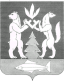 